Домашнее задание для 2 ДОП, от 31.03./1.04.23.Виды минора (повторение).Тренируйтесь играть и петь гамму ля минор трëх видов на клавиатуре ф-но. Если нет инструмента, то на распечатанных клавиатурах без пения, но правильно нажимая клавиши. 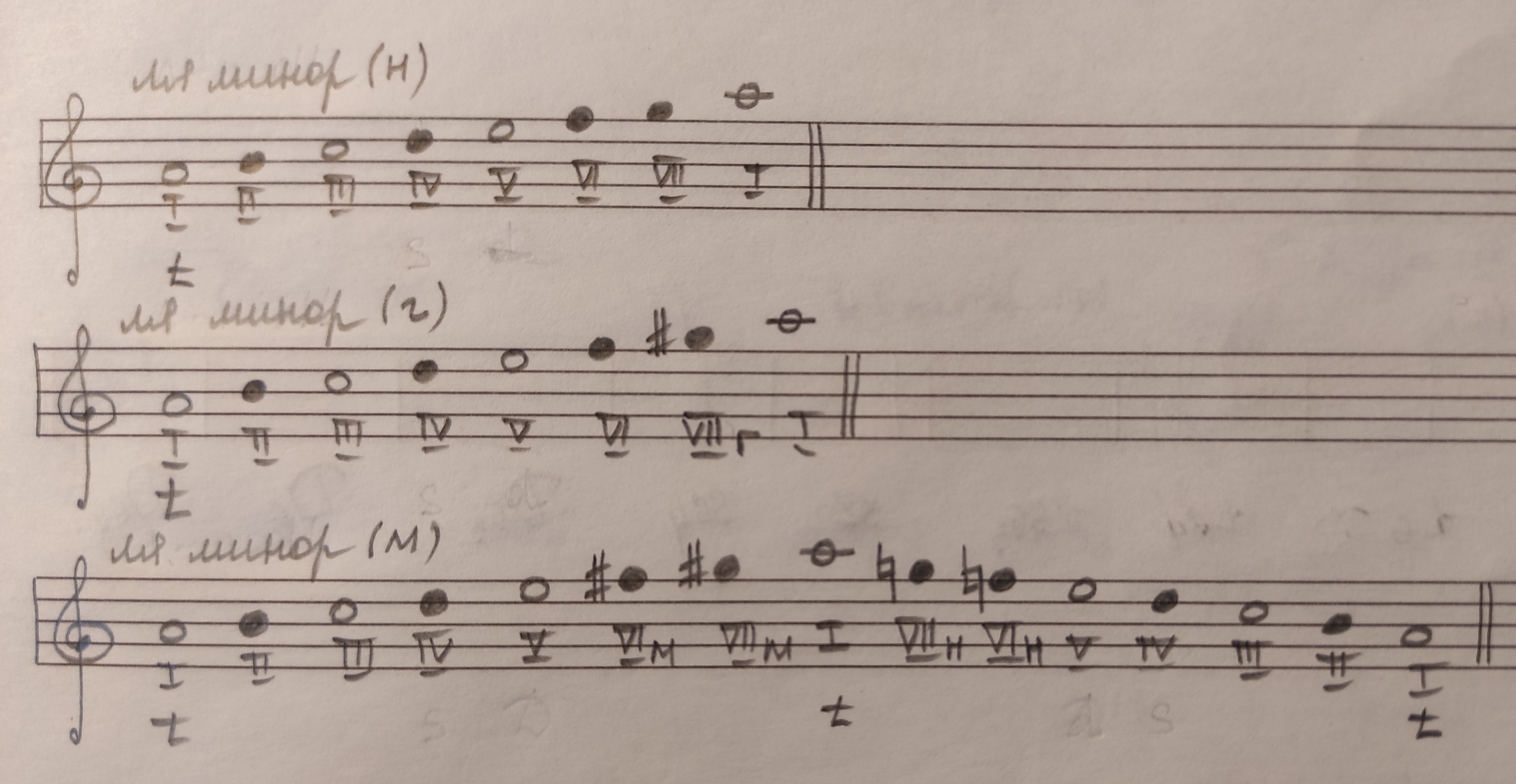 Новая тема: "Аккорд. Трезвучие".Перепишите в тетрадь по теории следующие определения:Аккорд - это созвучие из трëх и более звуков. Трезвучие - это аккорд из трёх звуков, расположенных по терциям. Запомните эти понятия и их определения! Виды трезвучий:Б53 (мажорное) б3+м3;М53 (минорное) м3+б3;Ув53 (увеличенное) б3+б3;ум53 (умееьшëнное) м3+м3.Пример построения от звука "до":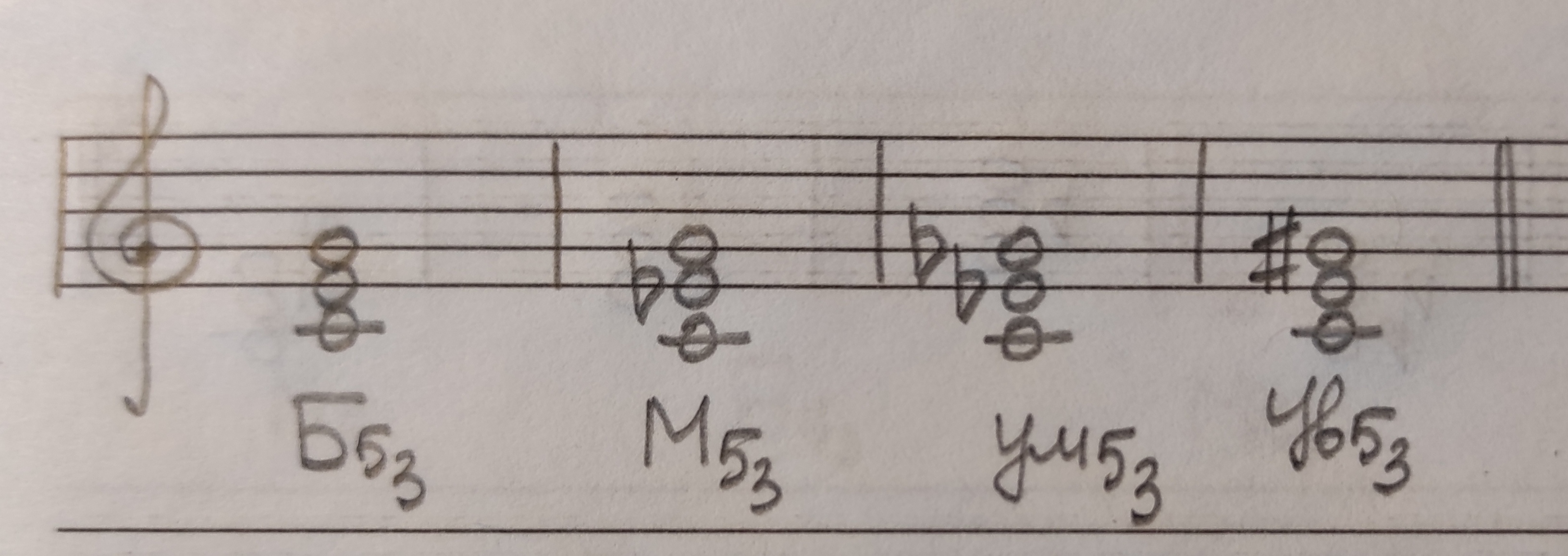 Самостоятельно постройте в тетради четыре вида трезвучий от звуков "ми" и "фа". При построении используйте клавиатуру, внимательно считайте тона, определяйте терции. Стройте сначала нижнюю терцию, затем верхнюю. 